Муниципальное бюджетное образовательное учреждение«Средняя общеобразовательная школа № 1им. Б.Н.Куликова г.Семикаракорск»Согласовано:                                                        Утверждаю:             Зам. директора по ВР                                          директор МБОУ «СОШ №1»     _______________                                               ____________                               /Л.А.Серебрякова/                                                /И.И.Ганеев/                                                «Приходи к нам, Осень, в гости!»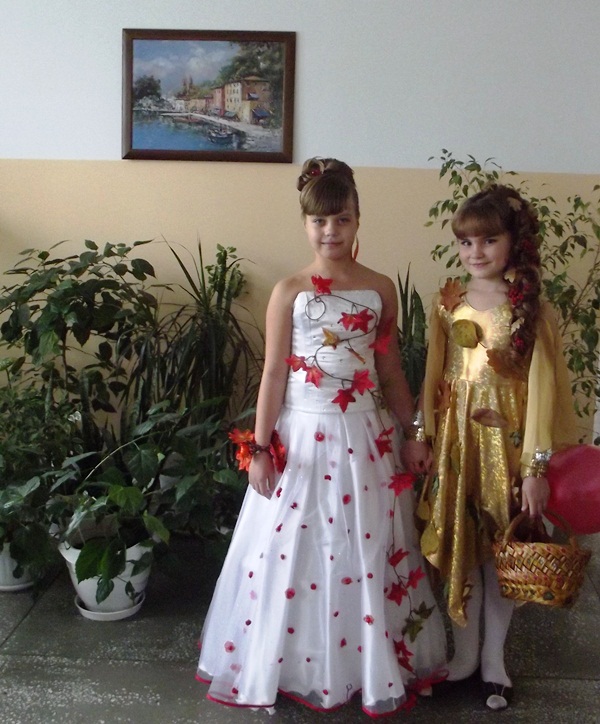 Разработала учитель начальных классов:Листопадова Г.В.г.Семикаракорск2014 г.Сценарий праздника осени для учащихся 3-х классов.Оформление: выставка рисунков; плакаты; гирлянды из осенних листьев; выставка корзин с дарами осени. «Разбежались краски по осенней сказке»; поделки из природного материала «Их сделала сама природа»; музыкальные грамзаписи, презентация по сценарию.Чтец.Приходи к нам, Осень, в гости!Принеси рябины гроздья,Меду сладкого, густого,Связку лука золотого,Яблок спелых и румяных,Кабачков и баклажанов.Собери плоды с полей,Их для нас не пожалей.Любим мы твои дары!Нет в году щедрей поры!Т. Шорыгина1-й ведущий. Как из чудесной сказки, пришла к нам царица Осень. Развесила яркие бусы на всех деревьях, топнула багряным сапожком, тряхнула своими золотыми кудрями, и посыпалось золото с деревьев. Берегите его, лесные жители! Укрыла осень яхонтовым ковром землю, нашу кормилицу.Дохнул ветер, зашелестели на осени парчовые наряды. Не до нарядов ей. С полей не весь урожай еще убран, еще не все птицы улетели в теплые края, не все лесные жители подготовились к долгой зиме. Много у осени забот и хлопот.Звучит запись пьесы П. И. Чайковского «Осень».Чтец.Как красива Осень,В пестром сарафане!В чистом небе - просинь,Клен горит, как пламя.Над водой - березкаЗолотою свечкой,И плывут листочкиВниз по тихой речке.Т. ШорыгинаВыходит девочка в костюме Осени.Осень. Здравствуйте, детушки мои дорогие! Здравствуйте, солнышки мои золотые! Как я рада видеть вас! Рада вашему смеху расчудесному! Рада улыбкам вашим прекрасным! А вы знаете, кто я? (Ответы детей.)Да, я Осень. А знаете, как называются мои месяцы? (Сентябрь, октябрь, ноябрь.)А вы знаете, как эти месяцы в старину назывались? Сейчас они сами вам все расскажут.Выходят Месяцы.Сентябрь. Старые месяцесловы и святцы называли меня рюинь - от желтизны осенней листвы, ревун - из-за рева ветра, хмурень - из-за дождей и непогоды. Отошла жаркая жатва, а вместе с нею - уличные гулянья и хороводы. Осталось собрать урожай овощей.Осень (берет в руку корзинку). Эта корзинка у меня не простая, а волшебная. В ней лежат отгадки на мои загадки.Загадывает загадки, за правильный ответ вручает «отгадку» из корзины.Листья собраны в кочанВ огороде у сельчан.Без нее во щах не густо.Как зовут ее? (Капуста)_________________________________________________Под землей живут семейки,Поливаем их из лейки.И Полину, и АнтошкуПозовем копать... (картошку)________________________________________________Ох, наплачемся мы с ним,Коль почистить захотим.Но зато от ста недугНас излечит горький... (лук) ___________________________________________________На арбуз похожая —Тоже толстокожая.К платью желтому привыкла,Греется на солнце... (тыква)________________________________________________Этот овощ тыкве брат —Тоже с виду толстоват.Лег под листик на бочокМежду грядок... (кабачок)_______________________________________________Эти крепкие ребяткиВ листьях прячутся на грядке.Лежебоки-близнецыЗеленеют... (огурцы)Летом, не боясь жары,Зрели красные шары.Вызрели как на подбор.Что за овощ? (Помидор)Этот фрукт как неваляшка, Одет в желтую рубашку.  В саду покой нарушив, С дерева сорвалась… (Груша)Растут на грядке елочки,Не колют их иголочки.В земле запрятан ловкоИх корешок... (морковка)___________________________________________________10.Под землею подрастала,Круглой и бордовой стала.Под дождем на грядке моклаИ попала в борщ к нам... (свекла)1-й ведущий. Осыпает октябрь наземь золотую и багряную листву. Стелет по жухлым травам листвяной покров дивной красоты...Октябрь. В народе меня называют листопадником, свадебником. Постоят недолгие ясные дни, радуя прощальным теплом и последними цветами-хладолюбами.Чтец.Когда пыл осени вихрастойХлеба окрасит в желтый цвет,Звезда лугов - земная астраНебесным звездам шлет привет.Она глядит, раскрыв ресницы,На темно-синий небосвод,Где ее светлые сестрицыВеселый водят хоровод.С. Красиков2-й ведущий. Астры - последняя улыбка уходящего лета. Они красивы и неприхотливы. По легенде, астра выросла из пылинки, упавшей со звезды. Но вот они отцветают, и на смену им приходят хризантемы.Чтец.В синем поле холодные тени,Белый иней в саду на заре...Хризантемы цветут, хризантемы,День осенний стоит на дворе.С. Красиков1-й ведущий. Более десяти сортов хризантем существует на свете. Изображения хризантем археологи находят на осколках мраморных и гончарных изделий. Хризантемы появляются с первыми заморозками и потому по-осеннему холодны и притягательны. А какие еще осенние цветы вы знаете? (Георгины.)Чтец.Наливаются гроздья рябины,Журавли расставанье трубят.В палисаде цветут георгины.Как последние листья, горят.С. Красиков2-й ведущий. По древней легенде, георгины появились на месте последнего красного костра при наступлении ледникового периода, как знак того, что оледенение не вечно, что жизнь и радость на Земле будут всегда.Осень. Я сплела свой парадный венок из осенних цветов и листьев.Проводит игру «Передай осенний веночек по кругу». Все игроки встают в круг и под музыку передают друг другу венок. Тот, на ком музыка прекратится, выходит. И так до последнего игрока, который и становится победителем.Ноябрь. А я третий осенний месяц - ноябрь. Я - сентябрев внук, октябрев сын, зиме - родной батюшка. В народе меня называют грудень. В ноябре журавли, трясогузки, скворцы, ласточки, стрижи, иволги, цапли, соловьи, зяблики, грачи улетают на юг, чтобы не замерзнуть от зимней стужи.1-й ведущий. В ноябре «зима с осенью борются», убывают дни, прибавляются ночи, темные, звездные. Входят в силу холодные утренники, крепнут заморозки.Народ в своем календаре дал названия не только месяцам, но и почти каждому дню. Собранные в нем приметы показывают бережное отношение к природе. Этот календарь помогал вовремя сеять семена в землю, правильно ухаживать за появившимися ростками, получать хороший урожай, заботиться о своем здоровье, благополучии близких.2-й ведущий. По древней русской традиции, осенью всегда проводились веселые ярмарки.Появляются скоморохи - Фома и Ерема. Фома. Молодцы, ребята! А теперь проверим, знаете ли вы пословицы.Фома говорит начало пословицы, дети должны произнести ее конец.1. Посеешь в пору - соберешь... (зерна гору.)2. Всякое семя знает... (свое время.)3. Без хозяина земля - круглая... (сирота.)4. Не хвались травой, хвались... (сеном.)5. Работа и мучит, и кормит, и... (учит.)6. Весна красна цветами, а осень... (пирогами.)7. Холоден сентябрь да... (светел.)8. В огороде не скучаем, значит, будем с... (урожаем)Девочки начинают готовиться к конкурсу «Русская коса — девичья краса».Концерт «Песенки про осень»Чтец.Золотая осень,Прекрасная пора!Серебром и золотомУкрыла лес, поля.Разукрасила листочки,Как цветные мотылечки.Но подули ветры,Оголили ветви.Листья с дерева упали,Все кругом ковром устлали.Ну а лес, а лес - он весьС чудной золотинкой,И грибов в лесу - не счесть.Собирай в корзинку!Ю. Шведова(Дети исполняют песню Осень постучалась к нам…»)1-й ведущий. Скажите, какую прическу носили раньше на Руси? Конечно же, косы. Только для девочек у нас сейчас будет кон курс «Русская коса - девичья краса».Под музыку девочки демонстрируют прически и рассказывают о них.______________________________________________________1-я участница.Из старины далекой, интересной,Пришли волшебные к нам сказки, чудеса.Где силой женской и красой известнаДевичья крепкая и длинная коса.Она и под кокошником опрятна,И под простым иль шелковым платком,Ее короной уложить приятно,Украсив ленты пышным узелком.________________________________________________________2-я участница.И у меня коса - друзьям на диво.Уж сколько лет расту я вместе с ней!Она мне помогает быть красивойИ аккуратной, что всего важней._____________________________________________________3-я участница.Да, каждый день я заплетаю косыИ волос золотой свой берегу:И если кто-нибудь меня однажды спросит,Отвечу: "Без косы я не могу".______________________________________________________4-я участница.Мои подруги и мои родныеМне говорят: "Вот лучшая награда!Иметь такие косы золотые,Любая девочка, конечно, будет рада".______________________________________________________5-я участница.Мальчишки иногда меня нарочноЗа косу резко дернут и сбегают,А меж собой, я знаю это точно,Меня все Златовлаской называют._____________________________________________________6-я участница.Коса - вот лучшее мое наследство.Она моя надежда и краса.Я вырасту, но в солнечное детствоМеня вернет волшебная коса.Все участники.Причесок много в мире есть,Не в силах мы их сосчитать,И все же косы заплетатьДля нас всегда большая честь.Всем участницам конкурса Осень дарит призы.Осень. Я прощаюсь с вами до следующего года. Славно мы с вами сегодня отдохнули. Спасибо вам за это! До встречи, до встречи, друзья!( Песня «До, свиданья, Осень, до свидания!»)